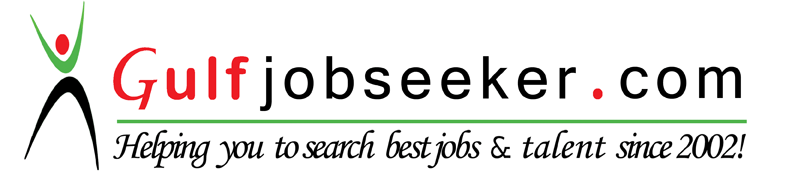 Whats app  Mobile:+971504753686 Gulfjobseeker.com CV No:1570398E-mail: gulfjobseeker@gmail.comOBJECTIVE  To seek a position that utilizes my professional skillsPersonal features:    Responsibility, hard working, excellent communication skills, aspiration to be trained and increase the qualification, ability to work in a team.Languages:     Russian – fluent (native), English – good knowledge, Tatar - good knowledge            Work experience:September 2015 – December 2015  Office of H.H. Sheikh Position: Assistant of manageraccounting and billings store keeping implementation tasks of managermanaging tripsmanaging visitors      March 2010 – September 2015 – Open joint stock company Bystrobank (Russia, Republic Bashkortostan, Ufa)Position: Manager teller/loan officer;and  representative of bank in auto showroom (March 2010- November 2010)- Clients consultation on the provision of banking services;- Filling electronic questionnaires borrower and registration of applications for loans;- Check and processing of the information provided on applications for reliability of the borrower, guarantor;-Analysis of the creditworthiness and solvency of the client;-Issuance of credit (car loan, mortgage, consumer credit)- loan file;-Continuing contacts with clients (work on the prevention of arrears, the attraction of new credit products)Teller functions:  -Cash management services to the population and organizations;-Acceptance of payment documents, Opening and closing of the deposit;-Registration of transfers, checks;-Making customer account statements;-Plastic cards operations (setting, unlock, binding to the client's account);-Current accounts and business accounts of citizens;-Closing of the trading day.    March 2009- March 2010 - JSC "Telebest"  (Russia, Republic Bashkortostan, Ufa)Position: Operator- providing smooth operation of the Internet and IP telephony;- Advising clients on the phone;- Identification of network problems, their solutions.August 2008- November 2008 - JSC "CreditEuropeBank" (Russia, Republic Bashkortostan, Ufa)    Position: loan officerClients consultation on the provision of banking services;Filling electronic questionnaires borrower and registration of applications for loans;        -     Issuance of creditMay 2007 – August 2008 "BashRegionAvtoKredit" company (Russia, Republic Bashkortostan, Ufa) (Automobile showroom)   Position: loan officerattraction, advising clients on the leading Russian banks.May 2006 – May 2007 Autosezon Company (Russia, Republic Bashkortostan, Ufa) (Automobile showroom)Position: loan officer and office managerAttraction, advising clients on the leading Russian banksAdvising clients on the services provided;Reception and distribution of incoming calls;Reception and registration of incoming and outgoing correspondence;Reception of visitors;Input current information in the database;Business correspondence and telephone conversations.   August 2005 – January 2006 The orphanage (Republic Bashkortostan, Russia)Position: psychologistPsycho diagnostics, psychological correction, psychotherapy of children and adolescents. Advising teachers on children harmonious Development Reports.	Summer 2002 – 2003 - Cafe at the city administration. (government agency) (Bashkortostan, Russia)Position: seller (ice cream and products)  Education:    2008- 2010 - Financial and Economic Academy under the Government of the Russian Federation, Field of study - finance organization (Moscow, Russia). Bachelor degree with high score.2000-2005 - Socio-pedagogical Academy (Brisk, Russia) Faculty of Pedagogy and PsychologyField of study – psychology. Bachelor degree with high score.1999-2000 -  Russian secondary school (reg. Republic Bashkortostan, Russia)   Other skills: Ability to work with computer and office equipment (participated in the course as operator of personal computer, 1999)Interests:     Traveling, reading, swimming, yoga, healthy style, communication